Паспорт проекта 
«История школы в лицах»МБОУ «СОШ №20» г. НовомосковскОсновные положенияСодержание проектаБюджет проектаКлючевые риски и возможностиОграничения проектаОграничения:1. Реализация проекта осуществляется без финансирования; 2. Добровольное участие учителей, обучающихся, гостей школьных мероприятий в реализации проекта.Состав рабочей группы проектаПлан контрольных событий проектаЧлены рабочей группы проекта:Данный проект – имеет очень большое практическое значение, он продолжается постоянно, в его реализацию включаются все новые участники.Муниципальное бюджетное общеобразовательное учреждение «Средняя общеобразовательная школа №20»ПРОЕКТ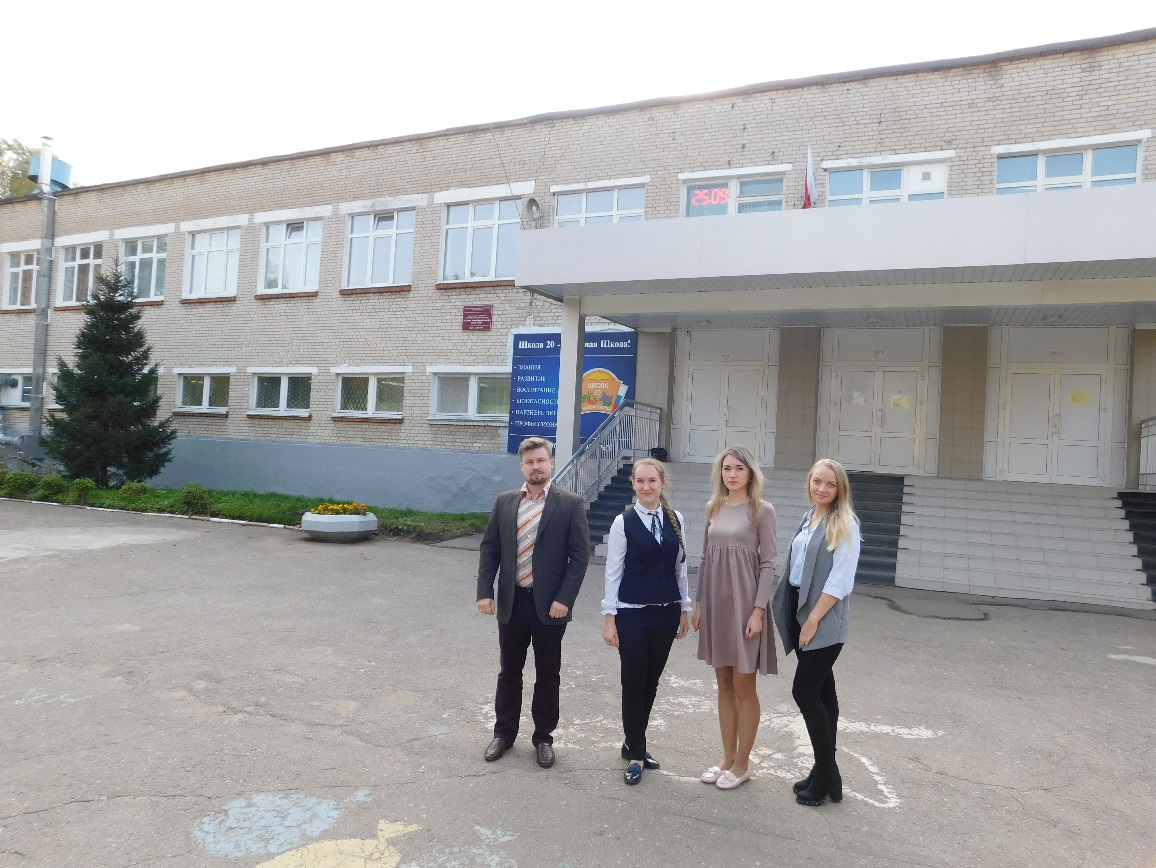 «История школы в лицах» Руководители: Гладкова Г. А.Участники: Васильцова Д. С.                                                                        Курбатова Е. Г.                                                                   Пасько В. В.Тульская областьг. Новомосковск2021-2022г.   В 2021-2022 году в связи с рядом ограничений, проект «История школы в лицах» продолжил свою работу в направлении «Информационные часы от учителей истории и обществознания». Также, деятельность участников проекта была направлена на организацию творческих и интеллектуальных конкурсов, уроков Мужества.1.Информационный час посвящённый Куликовской битве провели учителя истории и обществознания Гладкова Г.А., Пасько В.В..
Куликовская битва – масштабное сражение между русским войском под командованием Дмитрия Донского и частью войска Золотой Орды под предводительством Мамая. Победа русских воинов над противником сыграла важную роль на пути к восстановлению единства Руси и полному свержению татаро-монгольского ига.
Битва случилась 8 сентября 1380 года, но этому предшествовал целый ряд важных событий. Начиная с 1374 года отношения между Русью и Ордой стали заметно осложняться. Если раньше вопросы уплаты дани и главенство татар над всеми землями Руси не вызывали обсуждения, то теперь стала складываться ситуация, когда князья начли чувствовать собственную силу, в которой видел возможность дать отпор грозному врагу, который долгие годы разоряет их земли. Дмитрий Донской именно в 1374 году фактически разрывает отношения с Ордой, не признавая власти Мамая над собой. Такой вольнодумие нельзя было оставлять без внимания. Монголы и не оставили.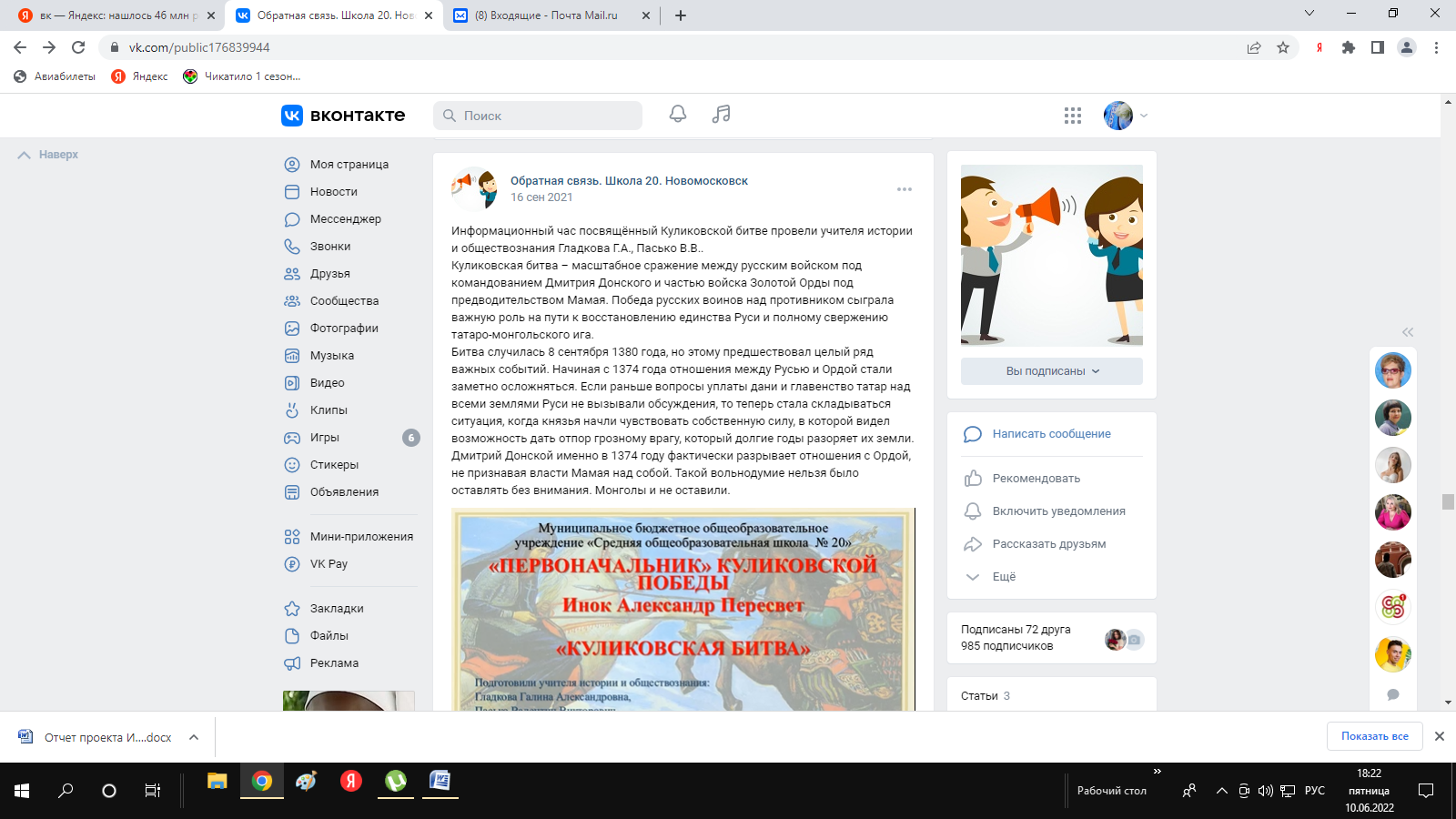 2. Предлагаем Вашему вниманию информационный час от учителей истории и обществознания Г.А. Гладковой и В.В. Пасько "«Минин и Пожарский- доблестные сыны Отечества». 4 ноября (22 октября по старому стилю) 1612 года народное ополчение во главе с земским старостой Кузьмой Мининым и князем Дмитрием Пожарским освободило Москву от польских интервентов. С изгнанием поляков из Кремля завершился долгий период Смутного времени в России. Через несколько месяцев после освобождения Москвы Земский собор, куда входили представители всех сословий страны: дворянство, боярство, духовенство, казачество, стрельцы, крестьяне и делегаты от русских городов, избрали нового царя — представителя династии Романовых Михаила Федоровича. В 1613 году царь Михаил Федорович учредил День очищения Москвы от польских интервентов.
В 1649 году по указу царя Алексея Михайловича дата была объявлена церковно-государственным праздником. Русская православная церковь в этот день чтит память Казанской иконы Божией Матери "за избавление Москвы и России от нашествия поляков 1612 года".
https://disk.yandex.ru/i/4bJq-q4ncB1r1g. 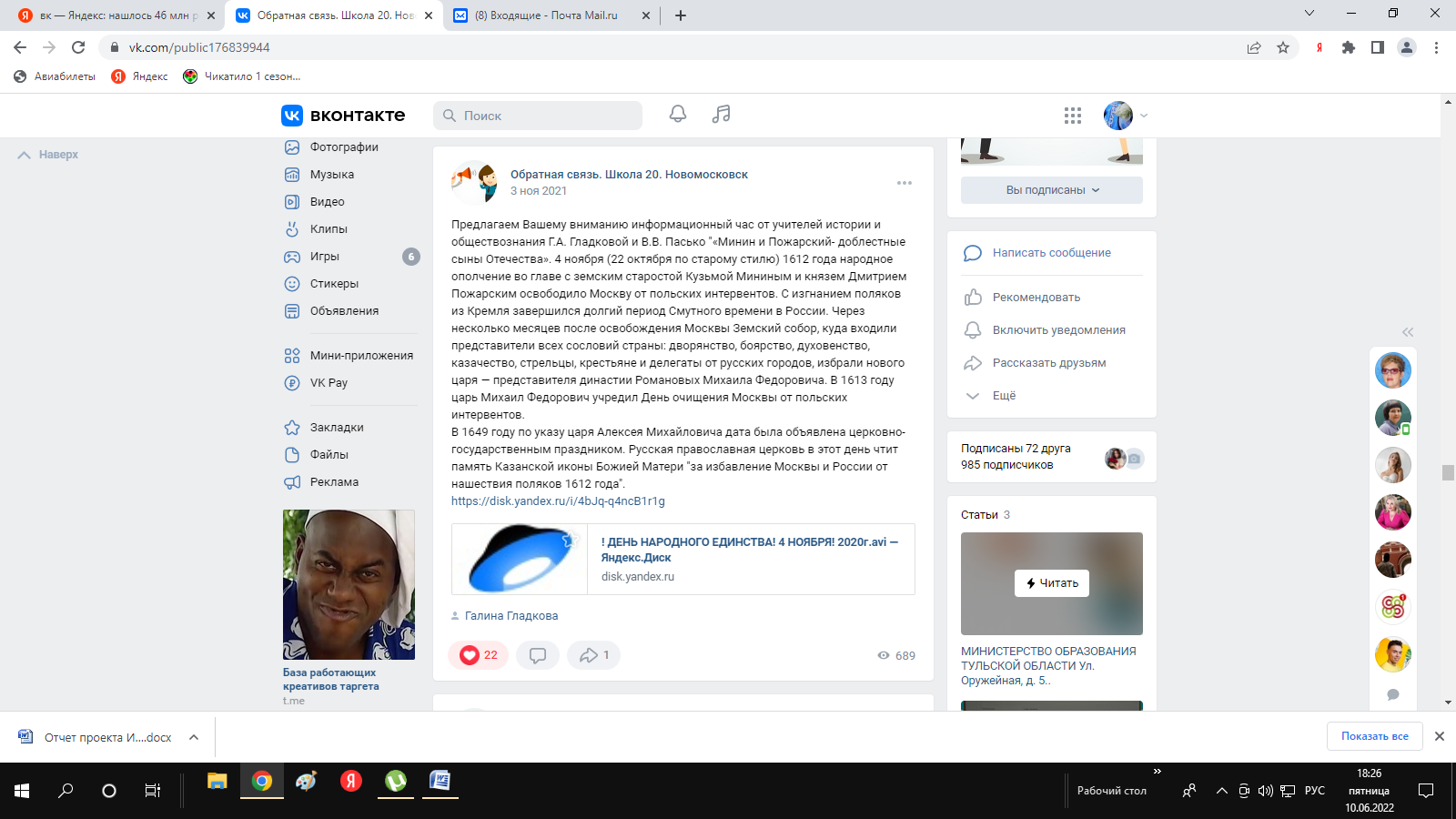 3. Пришкольный лагерь "Звёздный"-осень 2021г. 23 ноября « Страницы истории для малышей», учителя истории и обществознания Гладкова Г.А. и Пасько В.В. рассказали ребятам об истории появления города Новомосковска. Приятно видеть, что ребята активно интересуются историей родного города!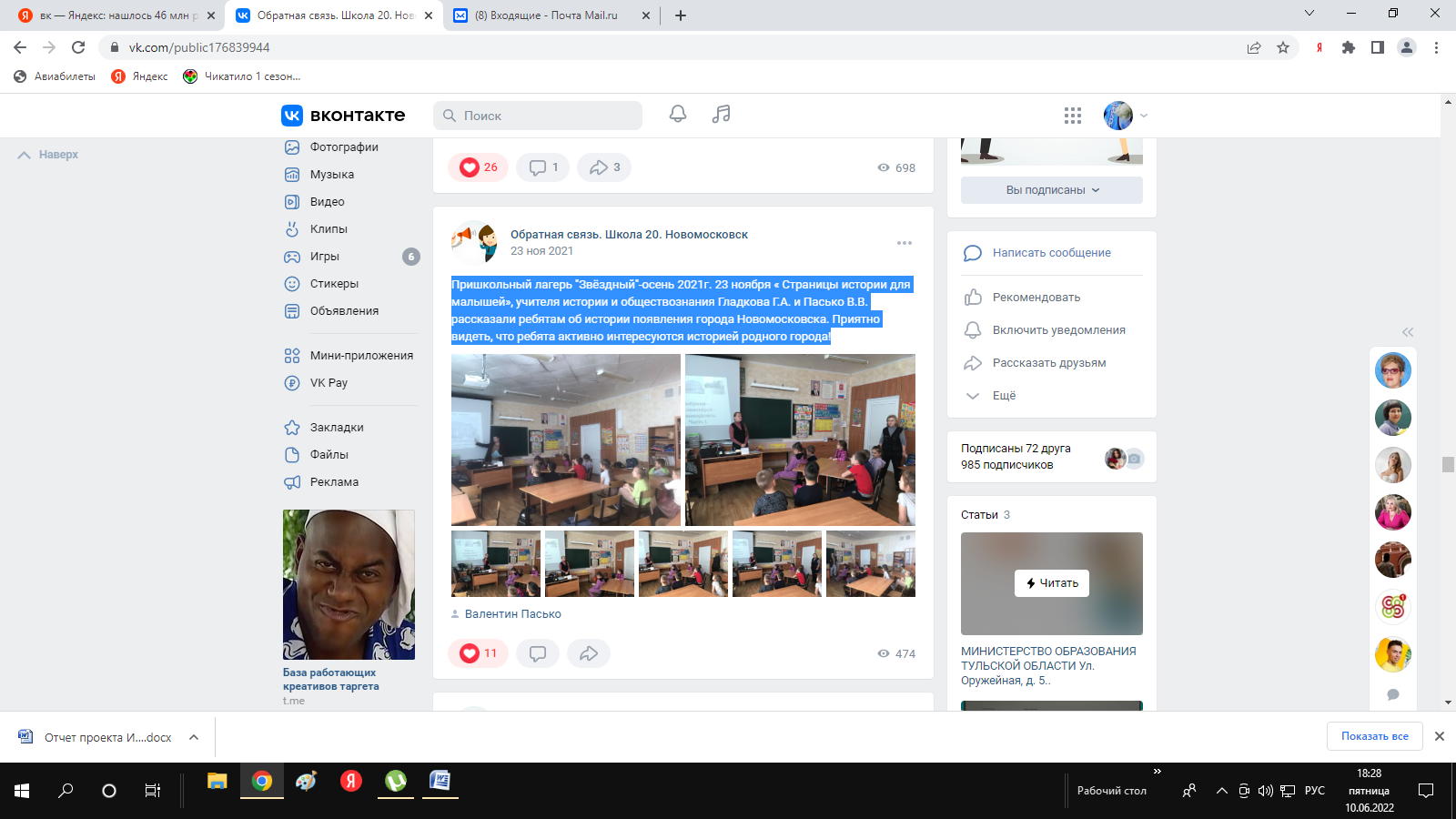 4. 10 декабря 2021 года учителя истории и обществознания Гладкова Г.А. и Пасько В.В. провели викторину, посвящённую 28-летию Конституции Российской Федерации среди 8 и 10 классов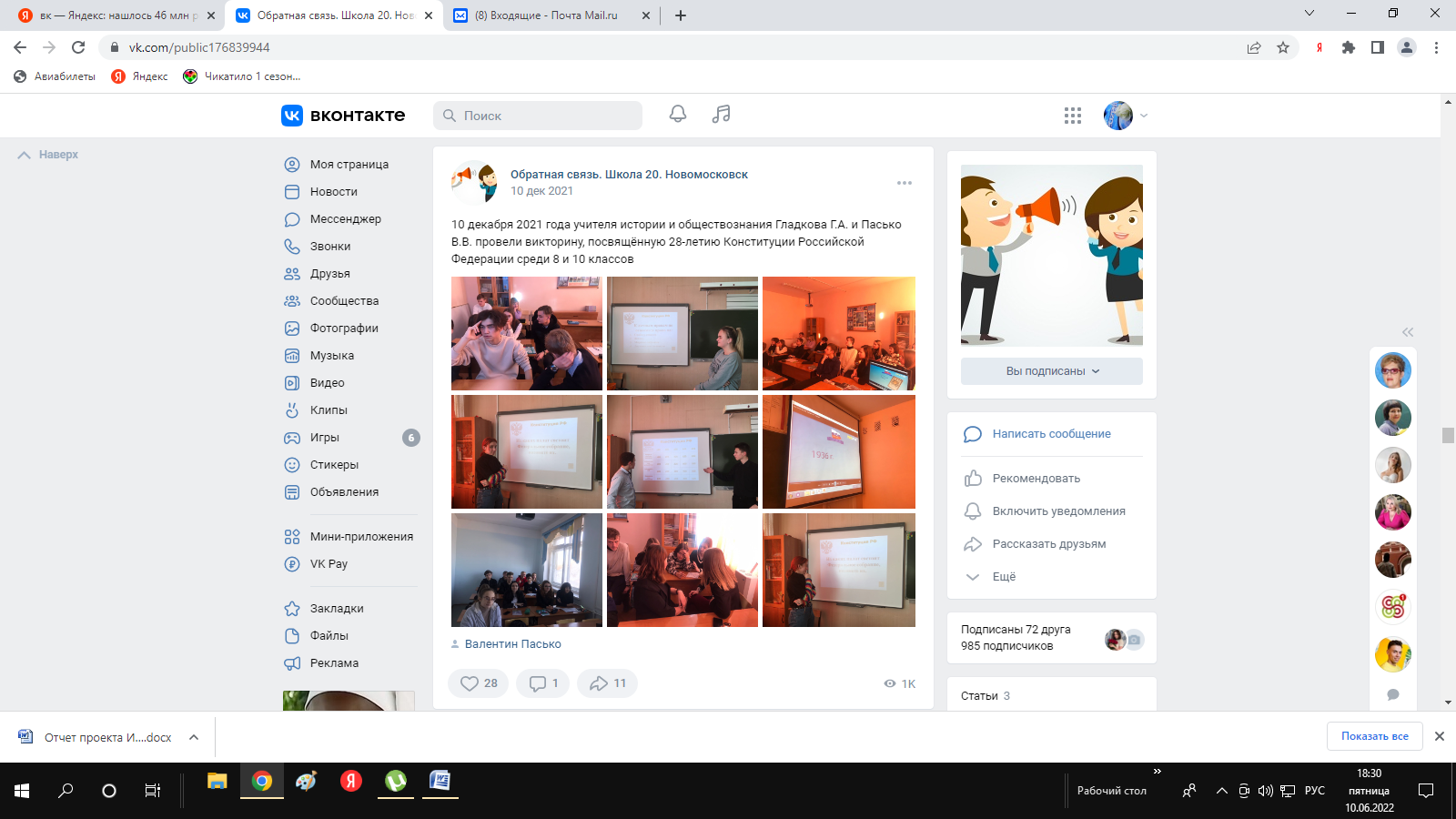 5. Учителя истории и обществознания:
Гладкова Галина Александровна и
Пасько Валентин Викторович,
подготовили информационный час.
"Блокада Ленинграда"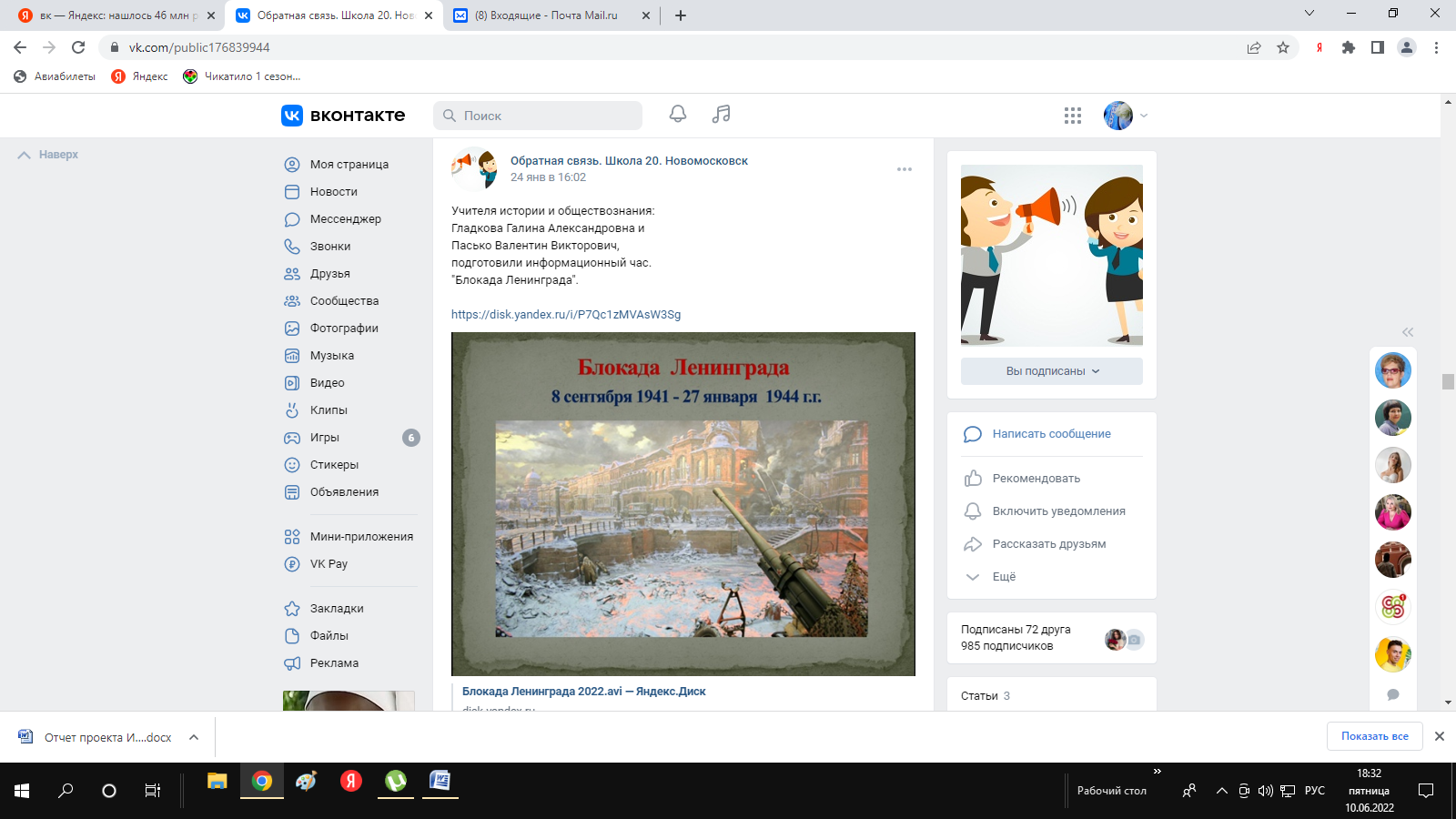 6. Уроки Мужества «Афганистан».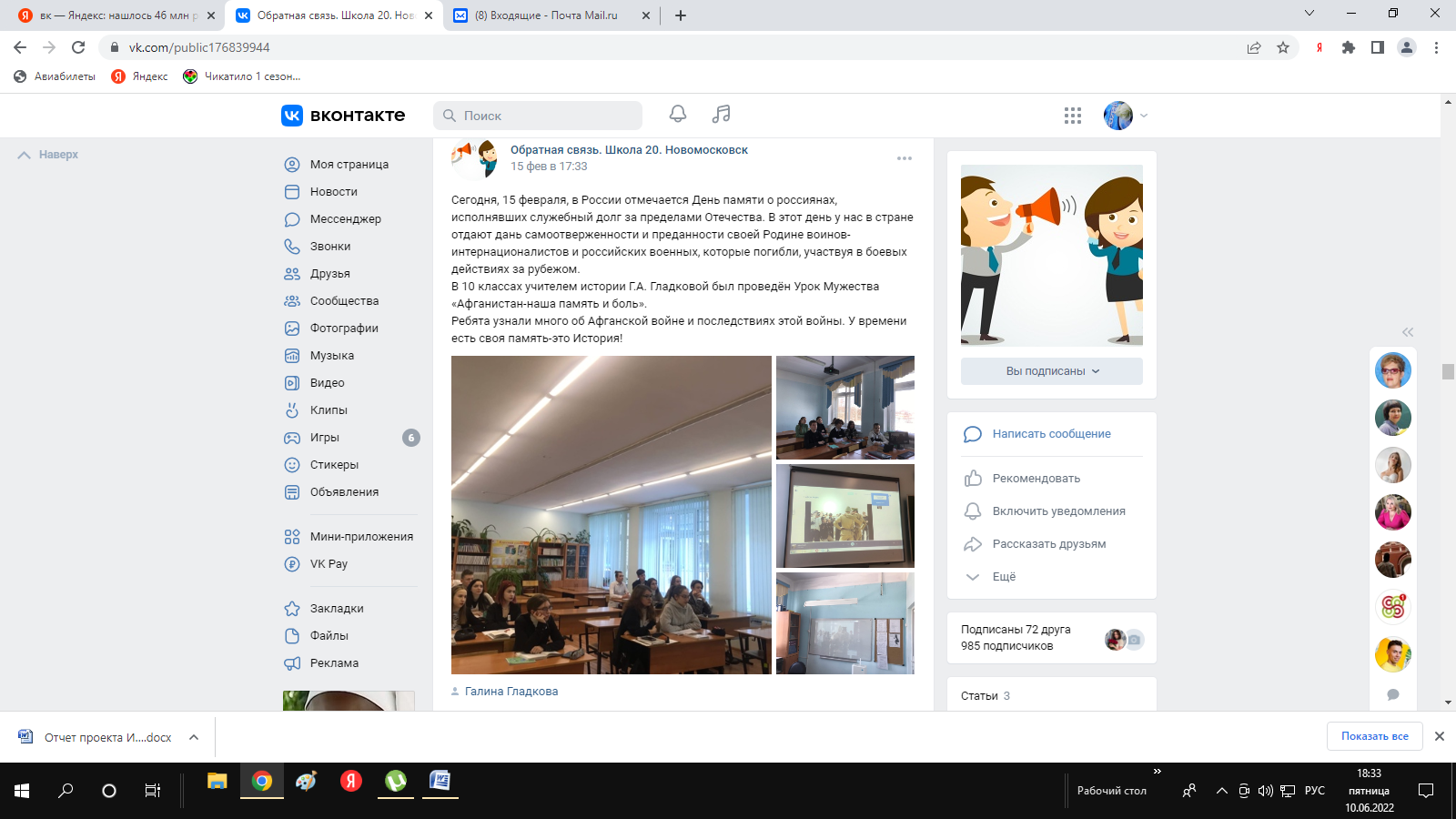 7.Урок мужества «Отчизны верные сыны».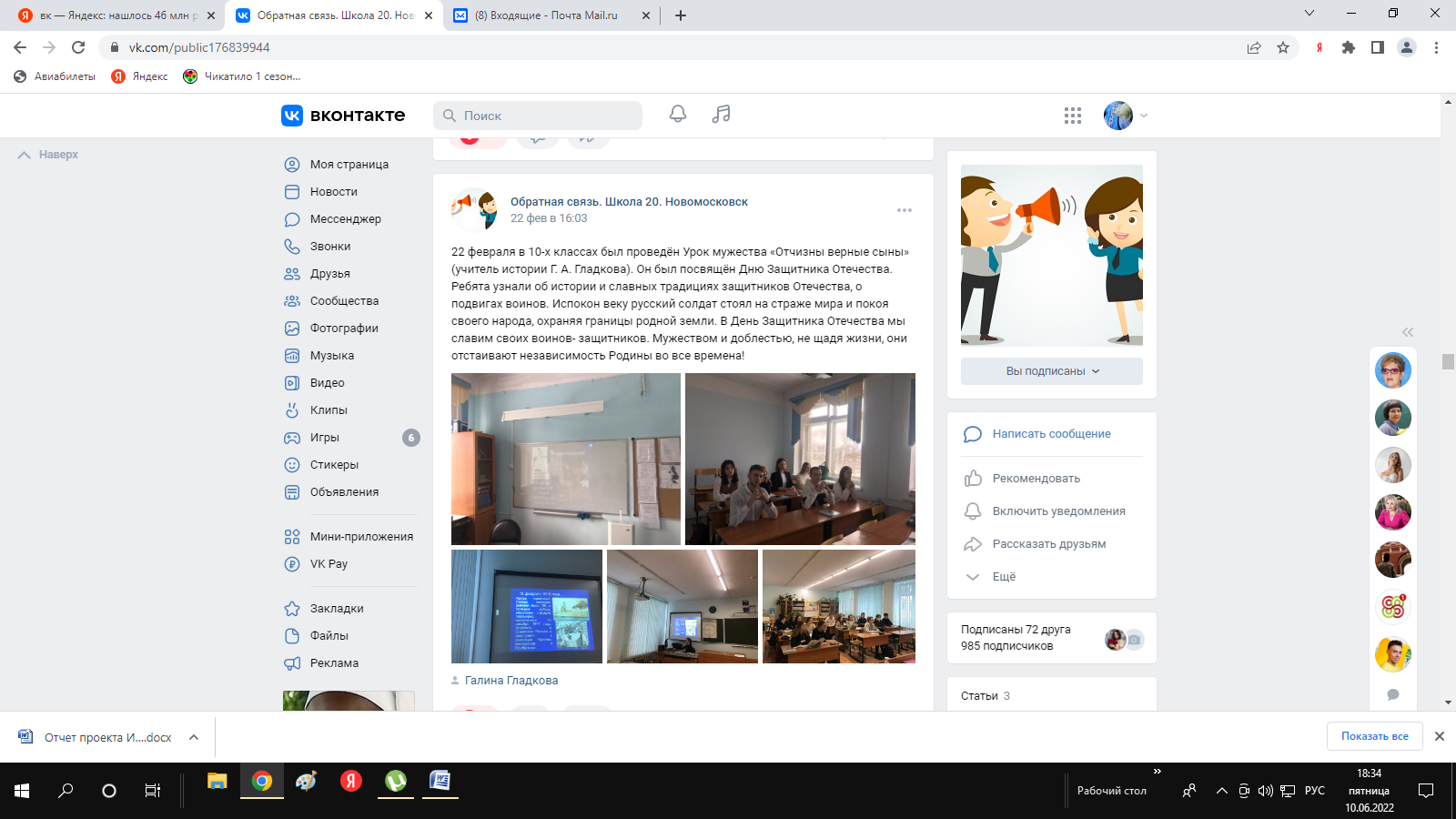 8."Восьмая Крымская весна".
Учителя истории и обществознания Г.А. Гладкова и В.В. Пасько подготовили информационный час, посвященный воссоединению Крыма к России.
https://disk.yandex.ru/i/sHVTpuF9AK1GYg9.11.04.2022 года учителями истории Гладковой Г.А. И Пасько В.В., в школьном лагере, третьем отряде был проведён исторический экскурс посвящённый Куликовской битве, дети узнали историю битвы, узнали о вооружении войск князя Дмитрия Донского и темника Мамая, посмотрели фрагмент исторического мультфильма «Лебеди над Непрядвой»!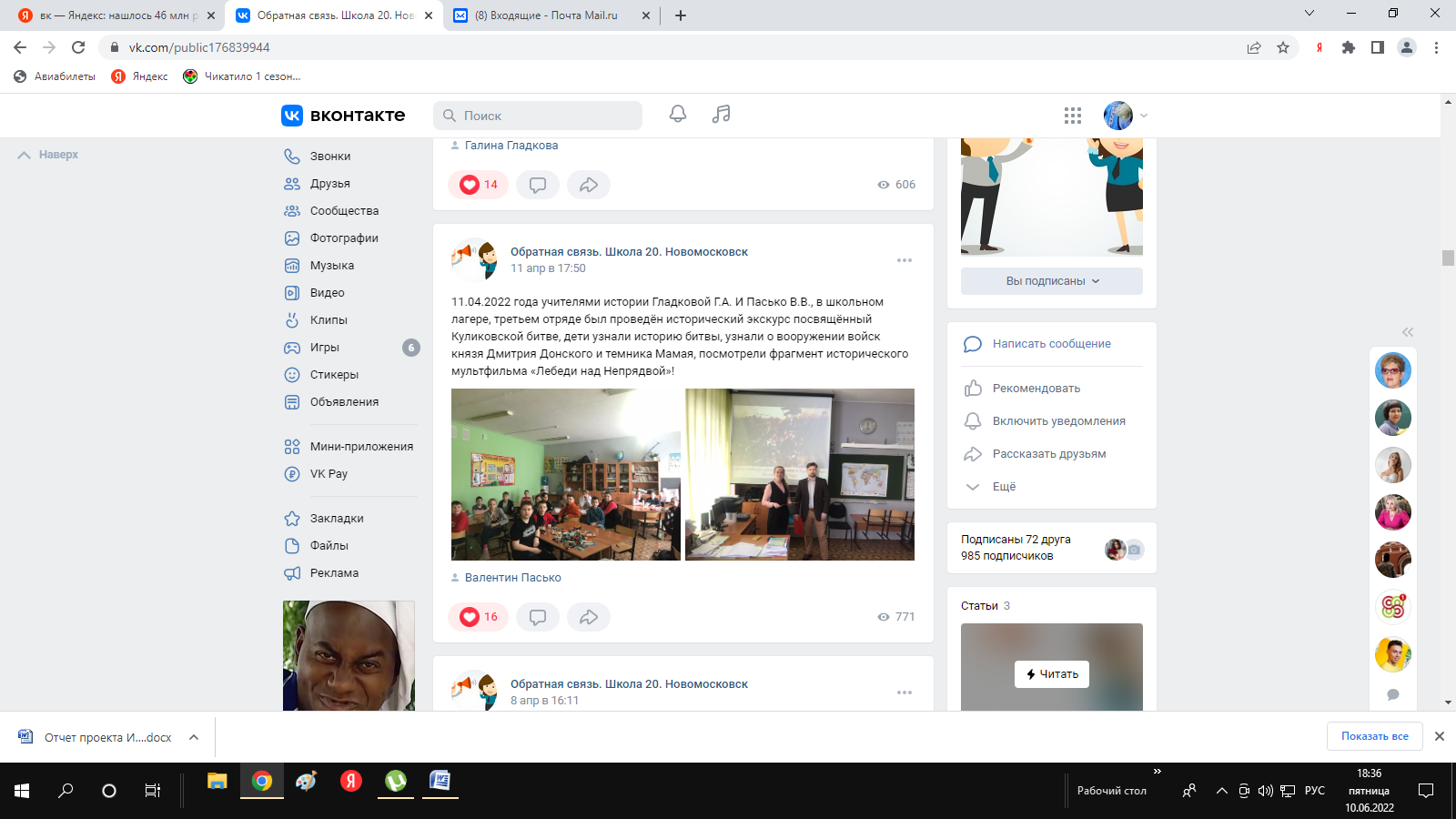 10.12 апреля в лагере «Звездный» учителя истории Г.А. Гладкова и В.В. Пасько рассказали детям про Тульский Кремль. Тульский кремль, расположенный в историческом центре Тулы, является одним из двенадцати сохранившихся в России кремлей. Он относится к числу самых известных среди них наряду с Московским Кремлем, а также Казанским, Новгородским, Астраханским, Зарайским и другими. Несмотря на то, что Тула отождествляется, в первую очередь, с самоварами и пряниками и в меньшей степени с оружием, немало туристов приезжает сюда ради этой каменной крепости – памятника архитектуры ХVI века и старейшего сооружения в городе.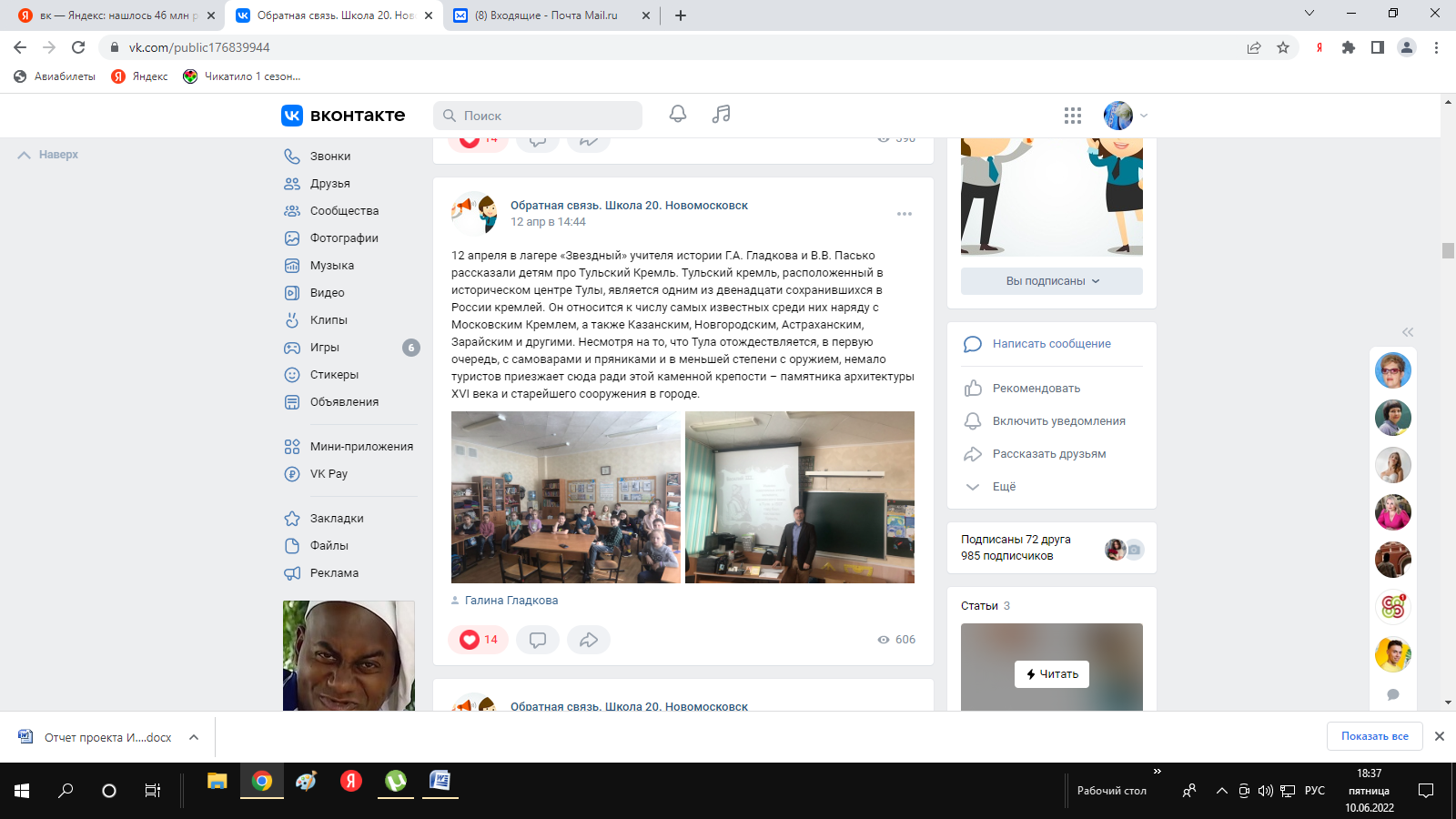 11.12 апреля в лагере «Звездный» учителя истории Г.А. Гладкова и В.В. Пасько провели исторический экскурс в 1941 год. В год Обороны Тулы.
Осень 1941 год… Советские воины мужественно противостояли натиску гитлеровцев. Но преимущество было на стороне врага. Фронт дошёл и до нашего Тульского края…
Но! 24 декабря 1941 года фашисты навсегда покинули пределы нашего родного края.
Спасибо героям! Спасибо солдатам, что МИР подарили тогда - в сорок пятом!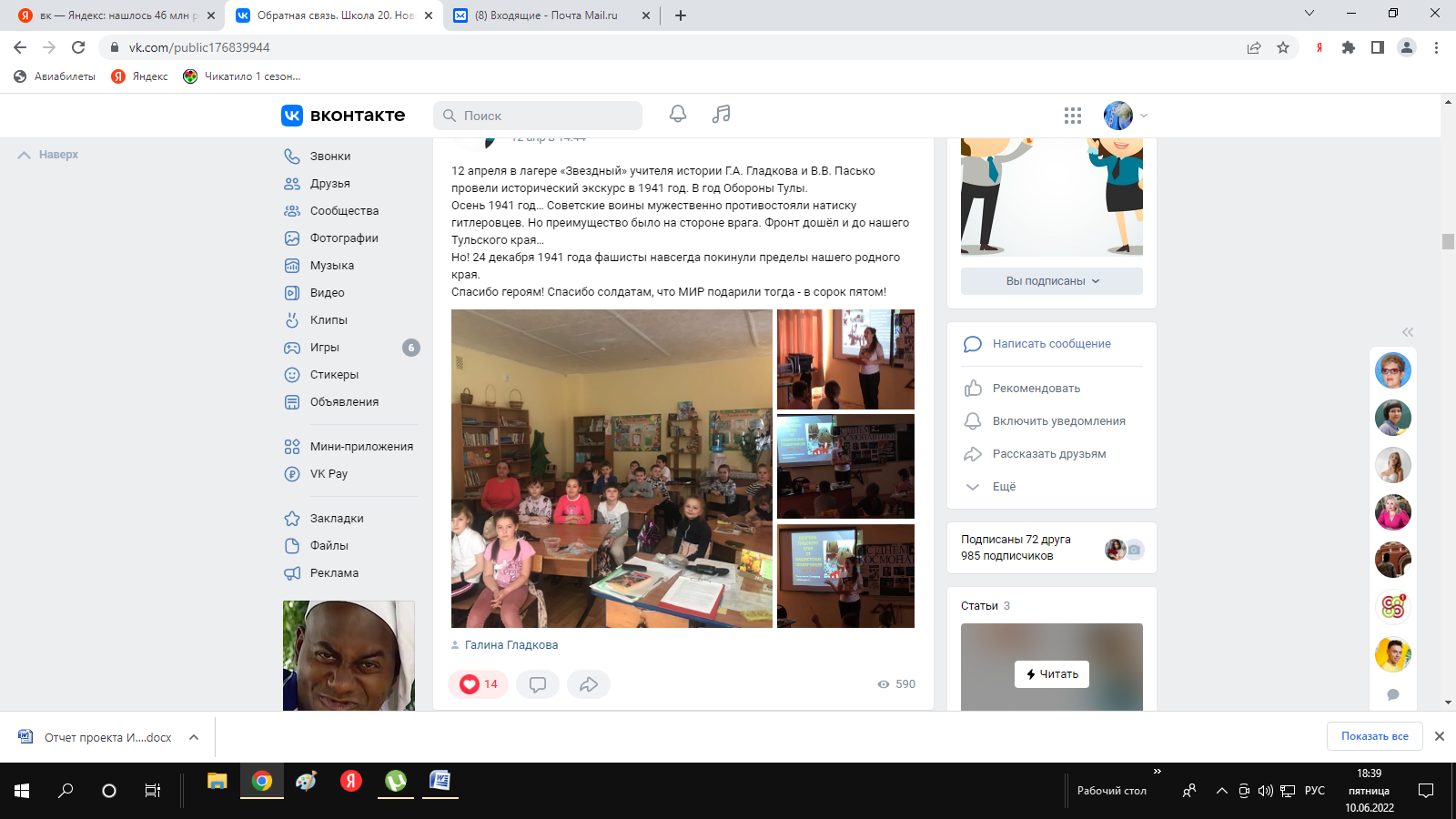 12. 13.04.2022 в школьном лагере «Звёздный», учителя истории и обществознания Гладкова Г. А. и Пасько В.В. провели исторический экскурс посвящённый “Большой засечной черте . В XVI-XVII вв. на южной границе Московского государства для защиты от набегов крымских и ногайских татар создается система инженерных оборонительных сооружений, её формирование как единого военно-оборонительного комплекса произошло на базе городов Венев, Тула, Одоев, Белев, Лихвин, Козельск, которые стали основными опорными пунктами большой засечной черты.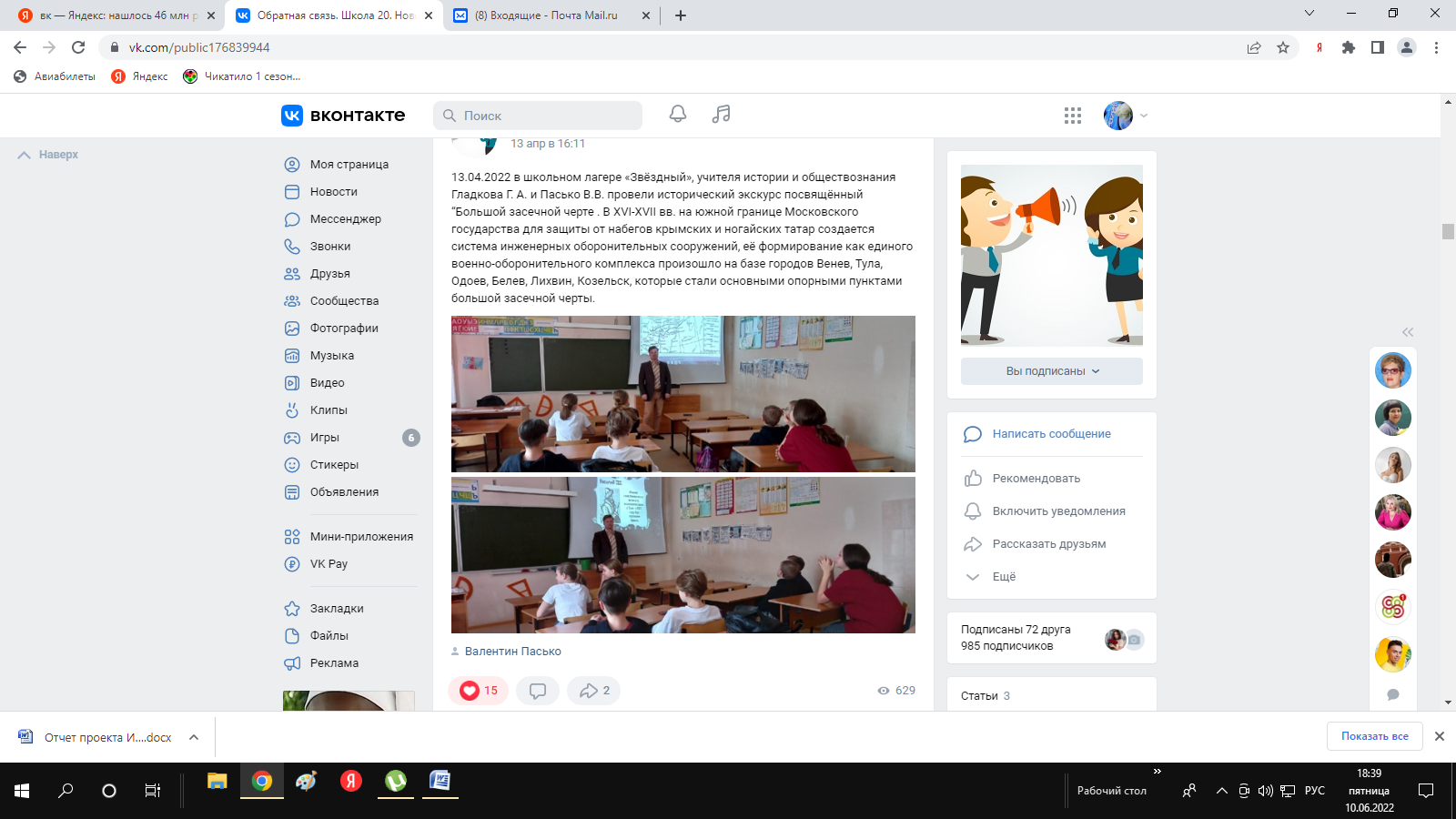 13.18.04.2022 , в 6-11 классах учителями истории и обществознания Гладковой Г.А., Конодой А.А., Пасько В.В. были проведены уроки- реконструкции «Без срока давности», посвящённые памяти жертв геноцида Советского народа от немецко-фашистских захватчиков в годы Великой Отечественной войны 1941-1945 гг.
#безсрокадавности, #безсрокадавности71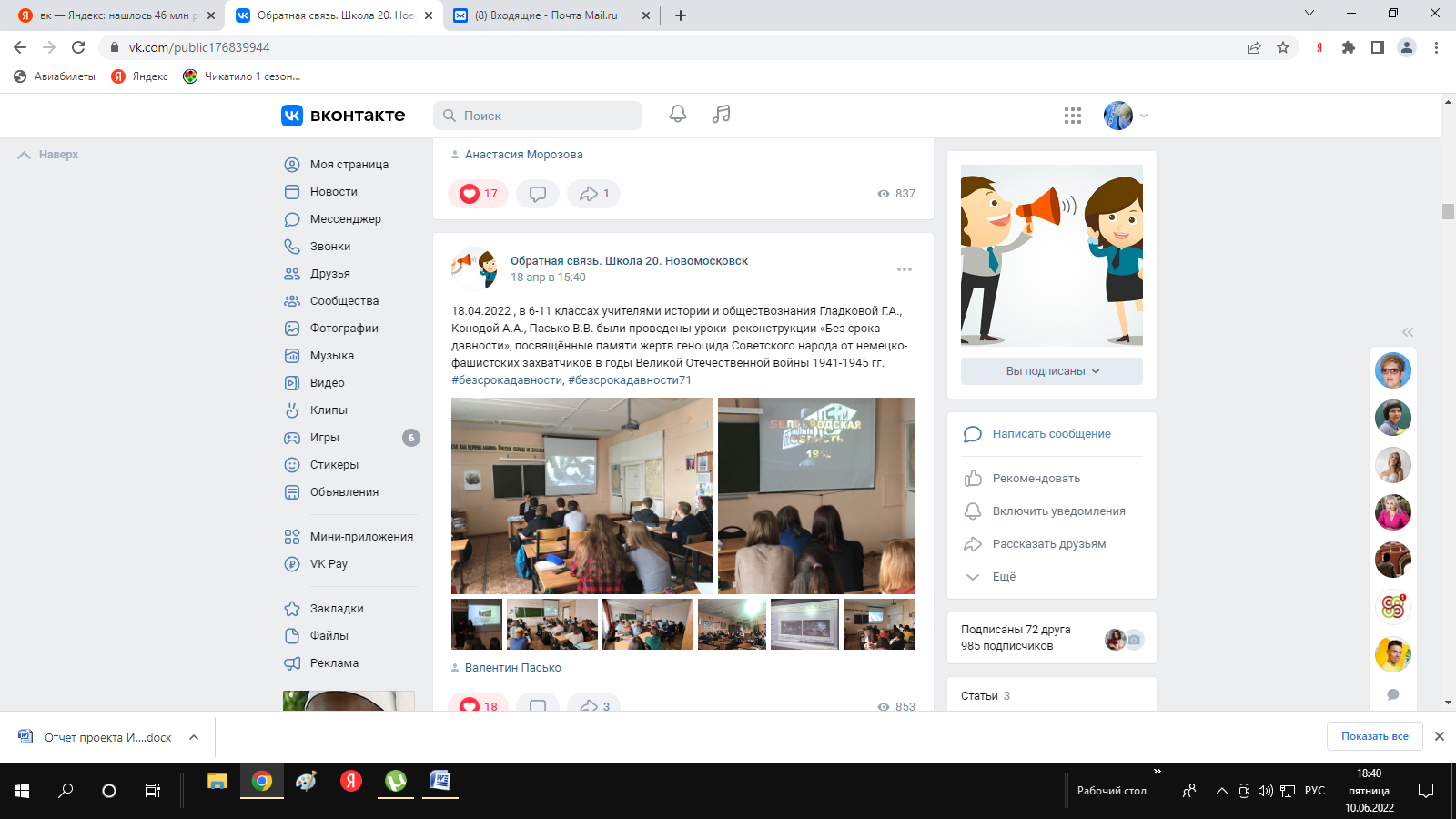 14.21 апреля - День самоуправления!

В этот день учащиеся 10 А класса встретились вместе на небольшой конференции с учителями истории и обществознания Г.А. Гладковой и В.В. Пасько, проговорили о самоуправлении старого времени и разобрали, что же это такое: "Самоуправления в современной жизни?". В этом им помогли Детская организация "Ромашка" и представители школьного ученического самоуправления "Маленькой страны", которые представляли свою деятельность, свои проекты и достижения.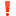 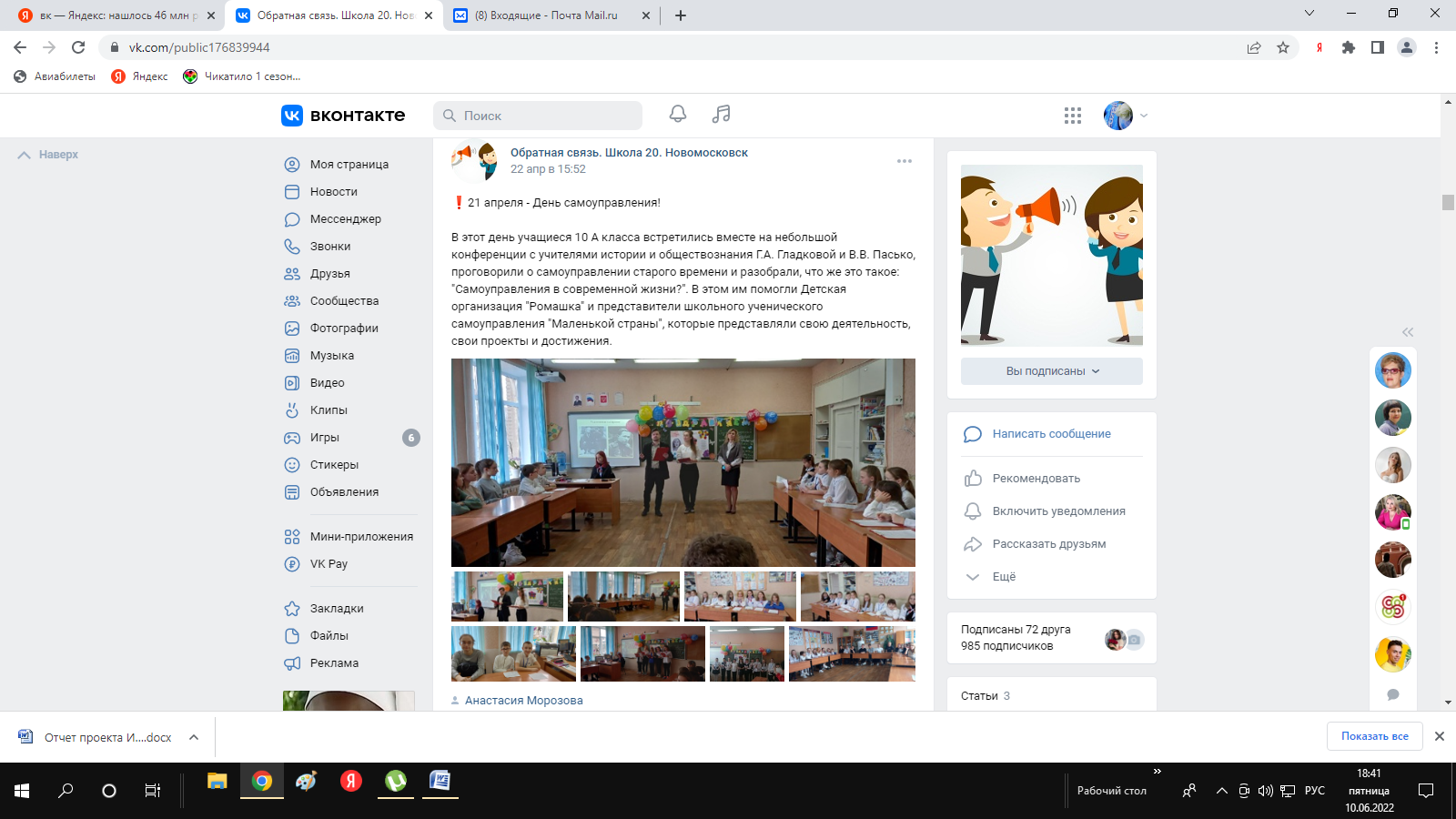 15.Учителями истории Гладковой Г.А., Пасько В.В., Конодой А.А. были проведены уроки, посвящённые государственным символам. Уроки призваны развивать у учеников чувство патриотизма, воспитывать чувство гордости и уважения к своей стране; расширить представления детей о стране, в которой они живут, о малой родине; способствовать формированию интереса к истории нашей страны; познакомить с государственной символикой России (флагом, гербом, гимном); с понятиями «гражданин», «конституция»; воспитывать чувство патриотизма; любовь к родному краю, Родине.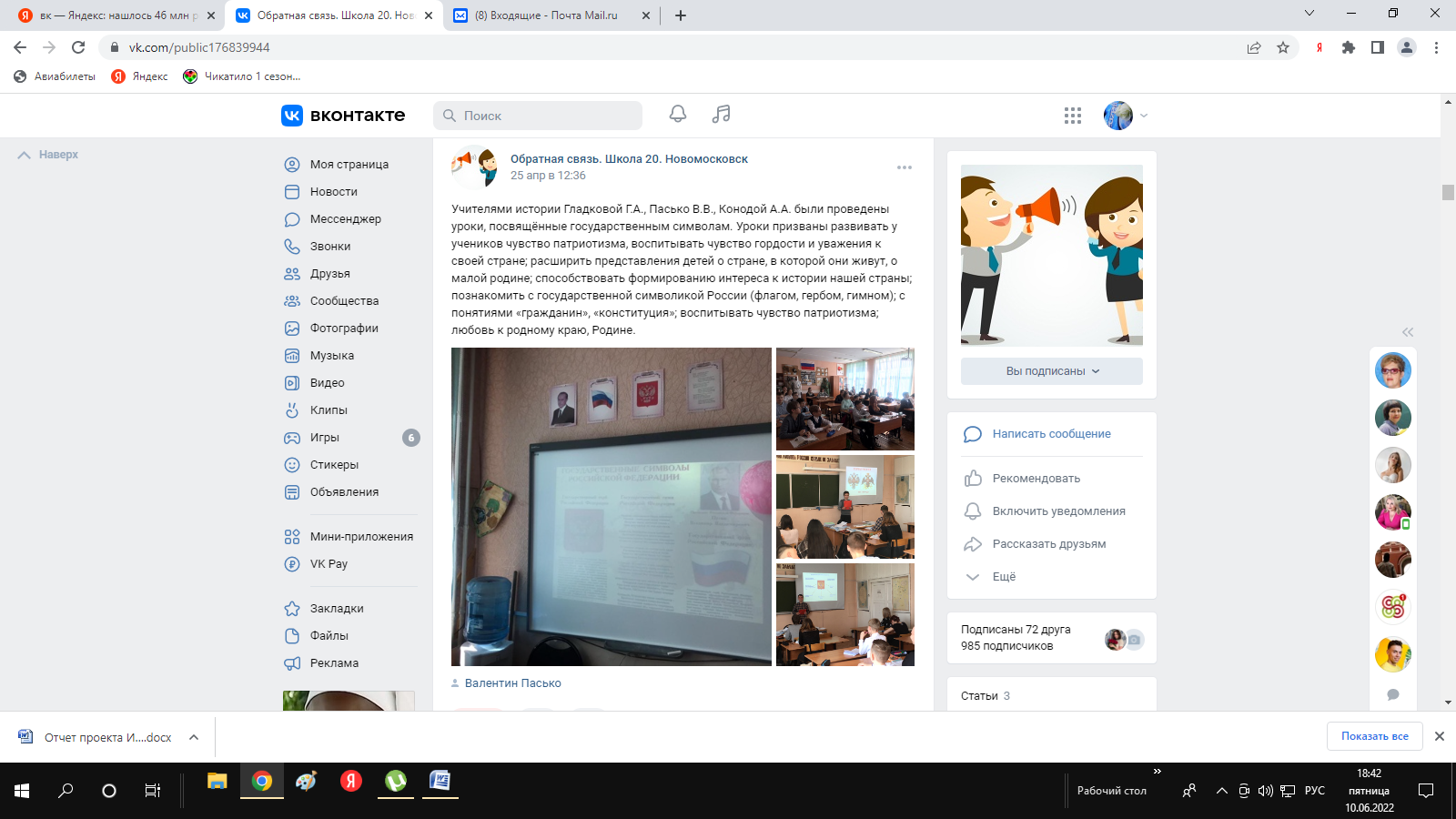 16. Пришкольный лагерь «Звёздный».
08.06.2022 учителями истории Гладковой Г.А., Пасько В.В., было проведено для воспитанников лагеря мероприятие, посвящённое 350-летию со дня рождения Петра Великого, ребята узнали об истории прихода к власти первого Русского императора и его важных для государства деяниях.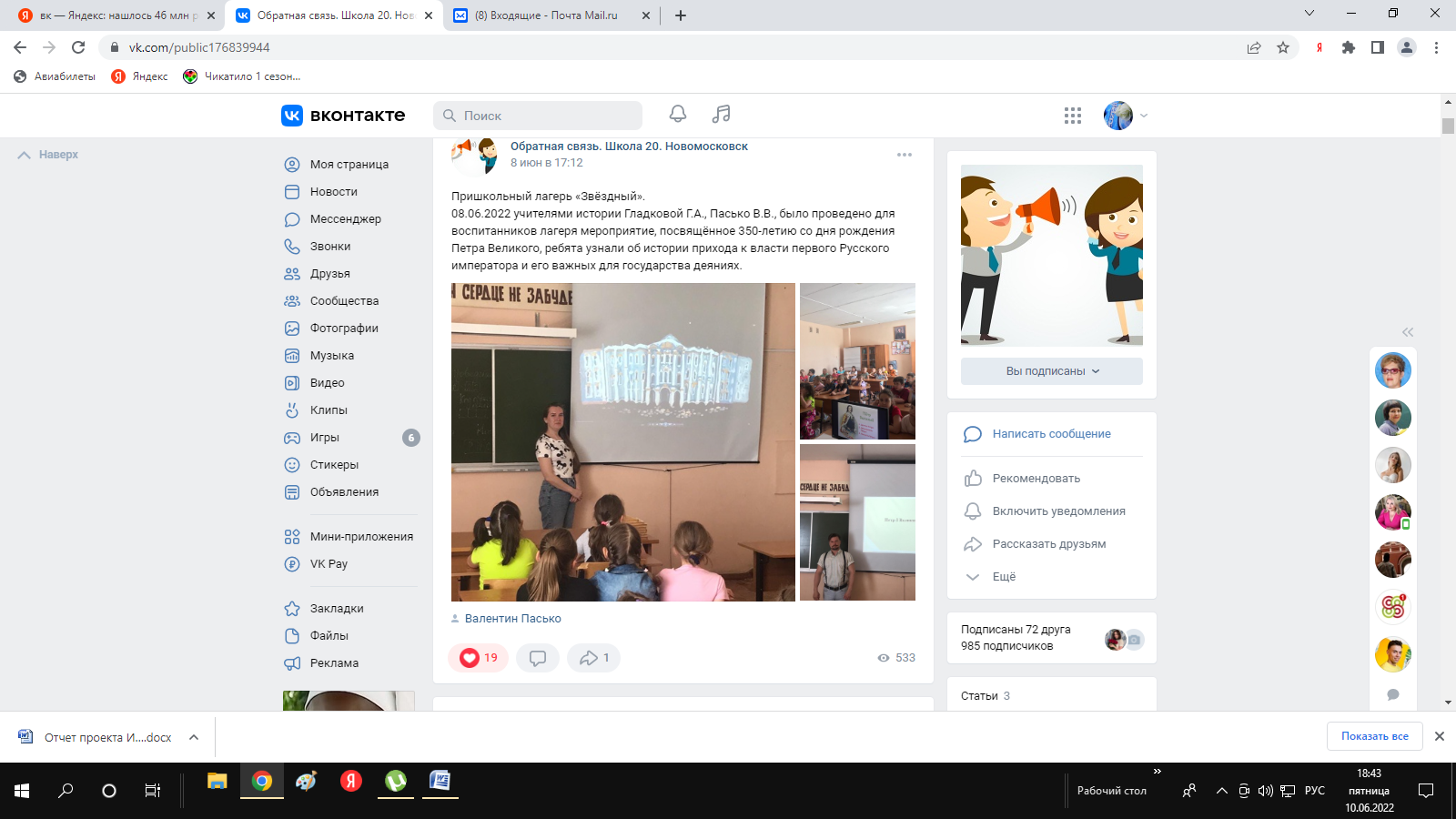 17.День Победы — значимый и волнующий для каждого жителя нашей страны праздник, который мы отмечаем как дань памяти и глубокого уважения славным защитникам Отечества, всем, кто самоотверженно, героически на фронте и в тылу приближал долгожданный день Великой Победы.
Это то, что объединяет нас и делает непобедимыми перед лицом любых испытаний. Завоеванная старшими поколениями Победа и сегодня вдохновляет нас на новые свершения, укрепляет наш дух, помогает преодолевать трудности и идти вперед.
От всей души желаю Вам здоровья, счастья, благополучия, мирного неба над головой и неиссякаемой веры в лучшее будущее. С Днем Великой Победы!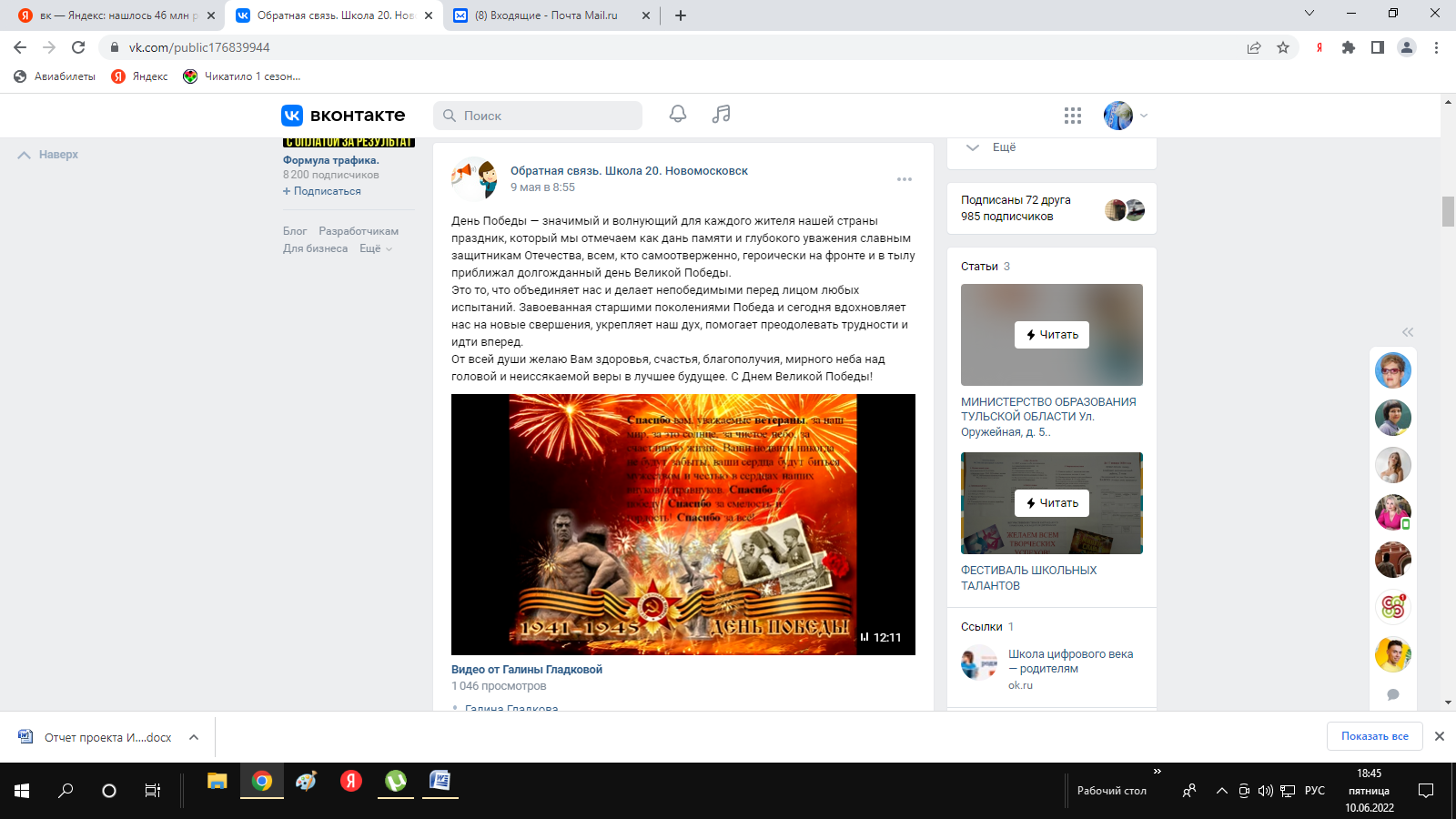 18. Предлагаем Вам поучаствовать в викторине "Избирательное право". Скриншот результата отправляйте, пожалуйста, сообщением под постом, указав фамилию, имя и класс! Победителей обязательно наградим! Всем удачи!!!
https://learningapps.org/watch?v=p7j6yu03n22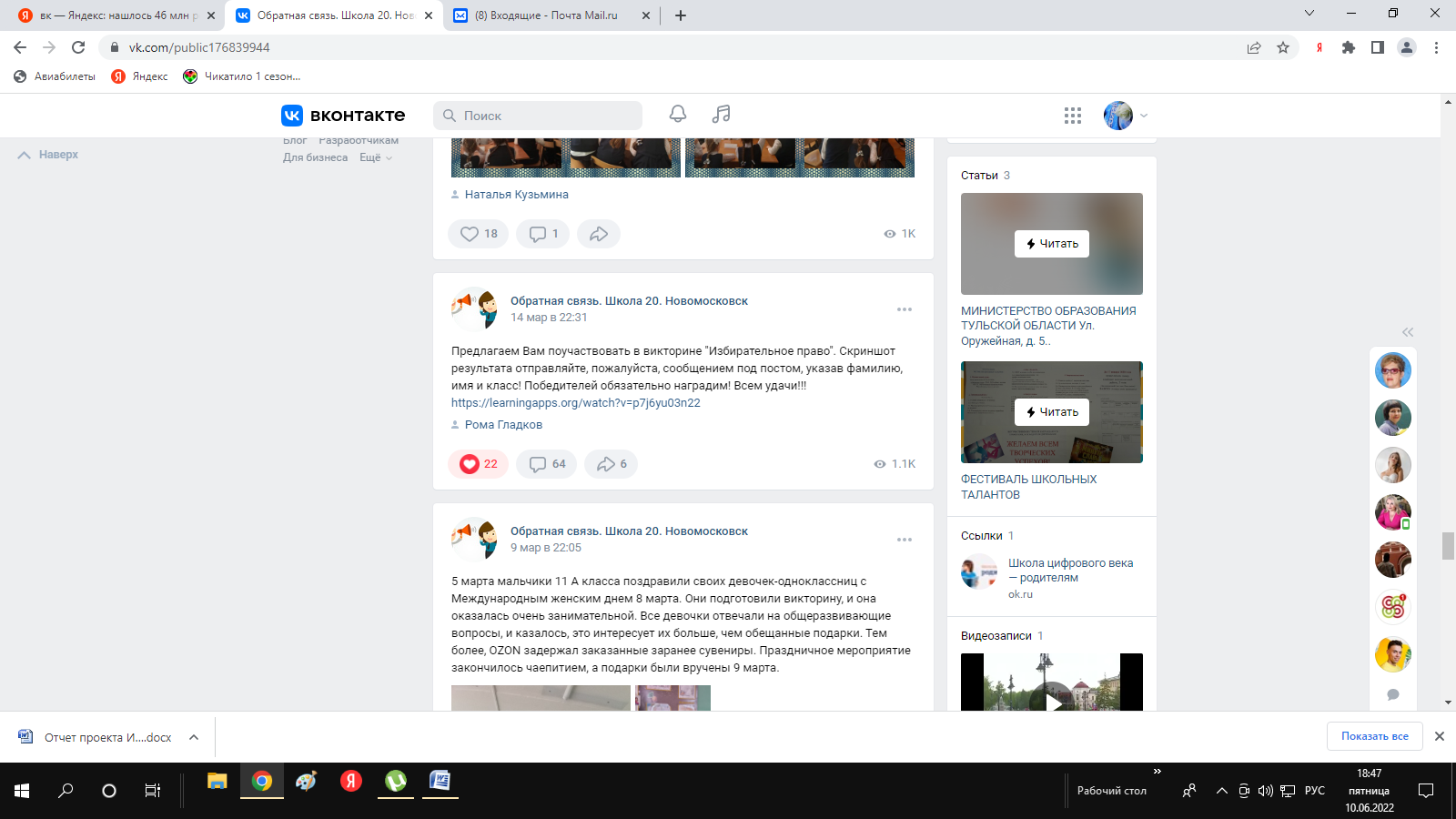 19.Уважаемые родители и дети, предлагаем вам принять участие в онлайн-викторине «Сила России в нашем единстве», посвященная Дню народного единства для 5-11 классов.

https://learningapps.org/watch?v=psg7iipxt21

После удачного прохождения Вы можете получить диплом в электронном виде! Желаем удачи!

https://disk.yandex.ru/i/tARSa1azIFmMiw- ссылка на диплом.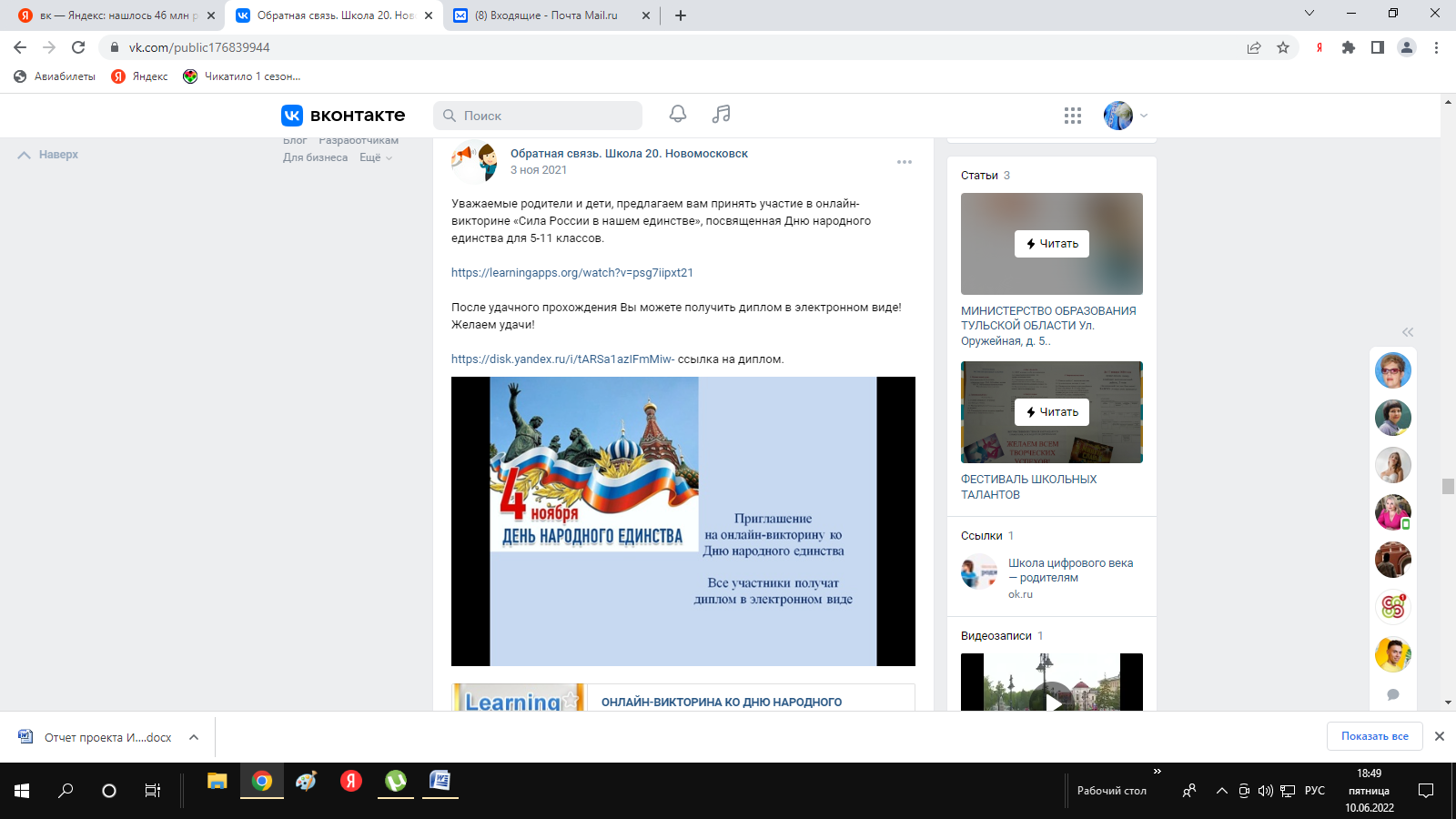 20. 15 февраля исполняется очередная, уже 33-я годовщина окончания вывода из Афганистана советских войск. Этой уникальной операцией руководил Герой Советского Союза генерал Борис Громов, который тогда командовал 40-й армией.
Своими мыслями и переживаниями тех лет он поделился в недавно вышедшей в свет книге «Три жизни одного человека».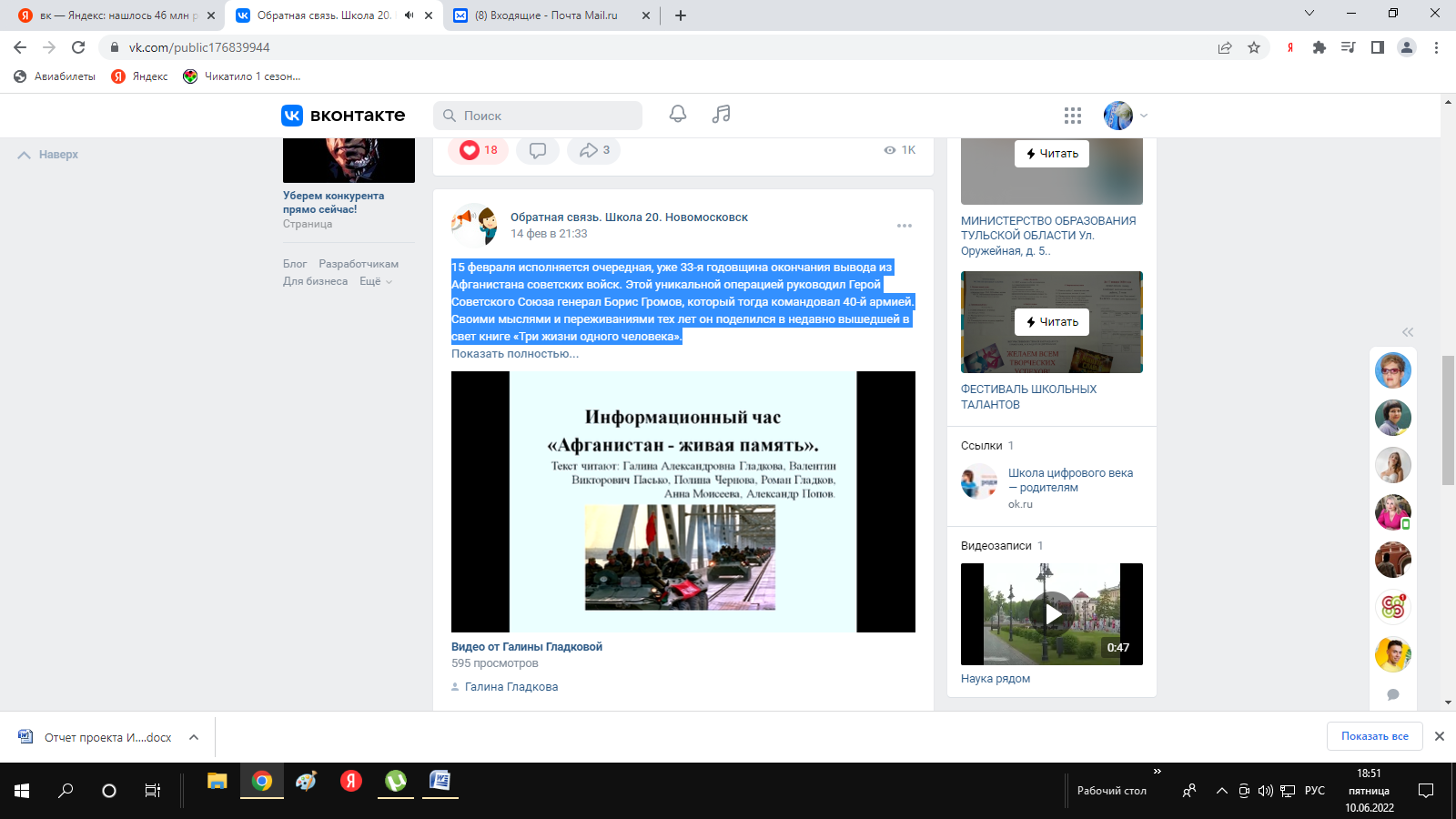 На следующий год продолжится работа в данном направлении. А так же возвратимся к первоначальной идее по созданию школьного музея.СОГЛАСОВАНОСОГЛАСОВАНОУТВЕРЖДАЮУТВЕРЖДАЮКоординатор проекта Координатор проекта Координатор проекта Калашникова С. Н.                              Калашникова С. Н.                              Калашникова С. Н.                              Г. А. Фуртова   «01» сентября 2020 г.   «01» сентября 2020 г.«01» сентября 2020 г. «01» сентября 2020 г. Краткое наименование проекта«История школы в лицах»Категория проектаИсследовательская работаКуратор проектаФуртова Г. А.Руководитель проектаГладкова Г. А.Функциональный заказчик проектаМБОУ «СОШ № 20»Участники проектаРаботники МБОУ «СОШ № 20», обучающиесяСрок реализации проектаСентябрь 2020 г. - май 2022 г.Объект исследованияМуниципальное бюджетное общеобразовательное учреждение «Средняя общеобразовательная школа  № 20» г. Новомосковск Тульская областьОснования для инициации проектаУказ Президента РФ от 07.05.2018г. № 204 «О национальных целях и стратегических задачах…» (национальный проект «Образование», федеральный проект «Цифровая образовательная среда»)Муниципальная программа «Развитие образования в муниципальном образовании город Новомосковск» (утверждена Постановлением администрации муниципального образования г. Новомосковск от 24.11.2015 N 4330)Национальный проект «Образование» 2019-2024 г.г.Актуальность В школе учителя прививают любовь к родной земле, к народу, к её традициям. Родная сторона становится еще более близкой и родной, когда знаешь ее историю. Сегодня не менее важна наша нравственная позиция, наше небезразличное отношение к судьбе своей школы. Необходимо осмыслить наше прошлое, раскрыть потаенные страницы истории. По-нашему мнению, и учащиеся, и их родители должны знать историю школы, в которой учатся их дети. Зачем? А затем, чтобы иметь четкое представление о самой школе. Более половины информации можно получить, зная историю учебного заведения.В ходе нашего исследования мы хотим выяснить, какова же судьба нашей школы, какой была школа в прошлом, сколько детских голосов помнят стены нашей родной школы, какими достижениями, замечательными людьми, традициями богата история нашей школы?В школе учителя прививают любовь к родной земле, к народу, к её традициям. Родная сторона становится еще более близкой и родной, когда знаешь ее историю. Сегодня не менее важна наша нравственная позиция, наше небезразличное отношение к судьбе своей школы. Необходимо осмыслить наше прошлое, раскрыть потаенные страницы истории. По-нашему мнению, и учащиеся, и их родители должны знать историю школы, в которой учатся их дети. Зачем? А затем, чтобы иметь четкое представление о самой школе. Более половины информации можно получить, зная историю учебного заведения.В ходе нашего исследования мы хотим выяснить, какова же судьба нашей школы, какой была школа в прошлом, сколько детских голосов помнят стены нашей родной школы, какими достижениями, замечательными людьми, традициями богата история нашей школы?В школе учителя прививают любовь к родной земле, к народу, к её традициям. Родная сторона становится еще более близкой и родной, когда знаешь ее историю. Сегодня не менее важна наша нравственная позиция, наше небезразличное отношение к судьбе своей школы. Необходимо осмыслить наше прошлое, раскрыть потаенные страницы истории. По-нашему мнению, и учащиеся, и их родители должны знать историю школы, в которой учатся их дети. Зачем? А затем, чтобы иметь четкое представление о самой школе. Более половины информации можно получить, зная историю учебного заведения.В ходе нашего исследования мы хотим выяснить, какова же судьба нашей школы, какой была школа в прошлом, сколько детских голосов помнят стены нашей родной школы, какими достижениями, замечательными людьми, традициями богата история нашей школы?Цель проектаСоздать музей истории школы. Изучить и восстановить хронологию работы директоров школы, и их роль в воспитании молодого поколения, учителей.Выявить выдающихся учеников, родителей, соц. партнеров.Проект актуален, так как имеет гражданско-патриотическое значение.Создать музей истории школы. Изучить и восстановить хронологию работы директоров школы, и их роль в воспитании молодого поколения, учителей.Выявить выдающихся учеников, родителей, соц. партнеров.Проект актуален, так как имеет гражданско-патриотическое значение.Создать музей истории школы. Изучить и восстановить хронологию работы директоров школы, и их роль в воспитании молодого поколения, учителей.Выявить выдающихся учеников, родителей, соц. партнеров.Проект актуален, так как имеет гражданско-патриотическое значение.Задачи проекта:1. Обратиться к материалам архивного фонда и воспоминаниям очевидцев.2. Собрать информацию об истории школы, об учителях и выпускниках школы (списки, фото, документы).3. Провести поисковую, исследовательскую работу.4. Научиться добывать информацию разными способами из разных источников, обрабатывать еѐ, оформлять для передачи.5. Установить связь с учителями, когда-то работавшими в школе, с выпускниками. Взять у них интервью. Обработать материал.6. Разработатьинтерактивные стенды «История школы в лицах и датах», «История школы – это частичка жизни каждого из нас».7. Создать музей истории нашей школы.8. Записать видео ролик, посвященный нашему проекту.1. Обратиться к материалам архивного фонда и воспоминаниям очевидцев.2. Собрать информацию об истории школы, об учителях и выпускниках школы (списки, фото, документы).3. Провести поисковую, исследовательскую работу.4. Научиться добывать информацию разными способами из разных источников, обрабатывать еѐ, оформлять для передачи.5. Установить связь с учителями, когда-то работавшими в школе, с выпускниками. Взять у них интервью. Обработать материал.6. Разработатьинтерактивные стенды «История школы в лицах и датах», «История школы – это частичка жизни каждого из нас».7. Создать музей истории нашей школы.8. Записать видео ролик, посвященный нашему проекту.1. Обратиться к материалам архивного фонда и воспоминаниям очевидцев.2. Собрать информацию об истории школы, об учителях и выпускниках школы (списки, фото, документы).3. Провести поисковую, исследовательскую работу.4. Научиться добывать информацию разными способами из разных источников, обрабатывать еѐ, оформлять для передачи.5. Установить связь с учителями, когда-то работавшими в школе, с выпускниками. Взять у них интервью. Обработать материал.6. Разработатьинтерактивные стенды «История школы в лицах и датах», «История школы – это частичка жизни каждого из нас».7. Создать музей истории нашей школы.8. Записать видео ролик, посвященный нашему проекту.Результаты проектаСобранная информация пополнит школьный музей, поможет учителям в организации внеклассной работы по патриотическому воспитанию, сохранит память о ветеранах-педагогах школы. Данная работа может быть использована на уроках истории, посвященных изучению вопросов краеведения. 1.Вовлечение в процесс реализации проекта максимального числа участников в лице учеников, учителей и родителей; 2. Развитие сотрудничества по линии ученик- учитель-родитель; 3. Приобщение к элементам исследовательски-поисковой деятельности в создании музейного фонда и его дальнейшего использования; 4. Воспитание чувства уважения к труду, его значимости; 5. Развитие культуры оформления стендового материала, фотоархива в альбоме; 6. Формирование чувства ответственности за сохранения и передачу исторически значимой информации о родной школе. 7. Воспитание чувства сопричастности к истории малой Родины, своей семьи и школы, воспитание чувства уважения, гордости к педагогическому труду, к педагогам – ветеранам школы. 8. Повышение мотивации учеников к участию в общешкольных мероприятиях; 9. Повышении интереса у учащихся и их родителей к истории своей школы.Собранная информация пополнит школьный музей, поможет учителям в организации внеклассной работы по патриотическому воспитанию, сохранит память о ветеранах-педагогах школы. Данная работа может быть использована на уроках истории, посвященных изучению вопросов краеведения. 1.Вовлечение в процесс реализации проекта максимального числа участников в лице учеников, учителей и родителей; 2. Развитие сотрудничества по линии ученик- учитель-родитель; 3. Приобщение к элементам исследовательски-поисковой деятельности в создании музейного фонда и его дальнейшего использования; 4. Воспитание чувства уважения к труду, его значимости; 5. Развитие культуры оформления стендового материала, фотоархива в альбоме; 6. Формирование чувства ответственности за сохранения и передачу исторически значимой информации о родной школе. 7. Воспитание чувства сопричастности к истории малой Родины, своей семьи и школы, воспитание чувства уважения, гордости к педагогическому труду, к педагогам – ветеранам школы. 8. Повышение мотивации учеников к участию в общешкольных мероприятиях; 9. Повышении интереса у учащихся и их родителей к истории своей школы.Собранная информация пополнит школьный музей, поможет учителям в организации внеклассной работы по патриотическому воспитанию, сохранит память о ветеранах-педагогах школы. Данная работа может быть использована на уроках истории, посвященных изучению вопросов краеведения. 1.Вовлечение в процесс реализации проекта максимального числа участников в лице учеников, учителей и родителей; 2. Развитие сотрудничества по линии ученик- учитель-родитель; 3. Приобщение к элементам исследовательски-поисковой деятельности в создании музейного фонда и его дальнейшего использования; 4. Воспитание чувства уважения к труду, его значимости; 5. Развитие культуры оформления стендового материала, фотоархива в альбоме; 6. Формирование чувства ответственности за сохранения и передачу исторически значимой информации о родной школе. 7. Воспитание чувства сопричастности к истории малой Родины, своей семьи и школы, воспитание чувства уважения, гордости к педагогическому труду, к педагогам – ветеранам школы. 8. Повышение мотивации учеников к участию в общешкольных мероприятиях; 9. Повышении интереса у учащихся и их родителей к истории своей школы.Критерии (показатели) успеха проектаНаименование конечного результатаЕд. изм., наличиеКритерии (показатели) успеха проектаФото-видео материал по теме проекта, создание музейного фонда.имеется2021 г.	Источники финансированияИсточники финансированияГод реализацииВсегоИсточники финансированияИсточники финансирования2020-2022ВсегоБюджетные источники, млн. руб.Муниципальный бюджет__Внебюджетные источники, млн. руб.Внебюджетные источники, млн. руб.Необходимо приобретение:Стеллажи, освещение, стенды, огорождения.ИТОГОИТОГО№ п/пНаименование риска/возможностиМероприятия по предупреждению риска/ реализации возможности1РискиРиски1.1.Недостаточная информационная и материальная  база. Отказ информирования нас от важной для нас личности.Отсутствие антиквариатов, связанных со школой.2.возможностивозможности2.1.С помощью компьютерных мультимедиа технологий, собранных подлинных архивных фото и видео материалов, - создать яркий, эмоционально окрашенный, увлекательный и интересный как для подростков, так и для взрослой аудитории документальный фильм об истории возникновения, становления, развития школы, о самых значимых событиях в школе, о выдающихся педагогах и выпускниках школы с целью реализации творческих способностей всех участников образовательного процесса: учащихся, их родителей, учителей.Взлом школьного аккаунта и потеря информации№Наименование проектной ролиФИО должностного лицаНазвание подразделения и должностиКонтактные данные  (телефон, email)1Координатор проектаКалашниковаС. Н.Зам. Директора по воспитательной работе8-953-961-05-24 ovechkinas202@mail.ru2Руководитель проектаГладкова Г. А.Учитель истории и обществознания8-950-913-24-36galya.gladkova2@mail.ru3Администратор проектаФуртова Г. А.Директор 8-920-744-05-19fga.gaf@mail.ru4Члены рабочей группы проектаКурбатова Е. Г.Педагог доп. образования8-953-180-80-34elenak.18@mail.ru4Члены рабочей группы проектаПасько В. В.Учитель истории и обществознания8-919-073-45-40pasko.valentin@mail.ru4Члены рабочей группы проектаСанникова Д. О.Учитель русского языка и литературы8-920-796-75-01sannikova.daria@bk.ru№Наименование задачи/контрольного событияОтветственный исполнитель (ФИО)Срок реализацииИдея: способствовать патриотическому воспитанию молодого поколения в духе любви к своей школе.Идея: способствовать патриотическому воспитанию молодого поколения в духе любви к своей школе.Идея: способствовать патриотическому воспитанию молодого поколения в духе любви к своей школе.1Подготовительный этапПодготовительный этапПодготовительный этап1.1Определение руководителя и координатора проектаПроектная группаСентябрь 20201.2Конкретизация темы проекта, определение конечного результата, определение сроков проведения проектаКоординатор проекта:Калашникова С. Н.Руководитель проекта:Гладкова Г. А.Сентябрь 2020-Октябрь 20201.3Формирование проектной командыРуководитель проекта: Гладкова Г. А.Сентябрь2020-Ноябрь 20202.Информационно-аналитическийИнформационно-аналитическийИнформационно-аналитический2.1Определение и анализ проблемы, постановка цели и задач проектаРуководитель проектаГладкова Г. А.Сентябрь-октябрь 2020 г.2.2Составление паспорта проектаРуководитель проектаГладкова Г. А. и Сентябрь 2020-Апрель2022 г.2.3Составление плана реализации проектаРуководитель проектаГладкова Г. А.Декабь 2020-Январь 2021 г.2.4Самостоятельная работа участников рабочей группы проекта по своим планамКоординатор проектаВесь период проекта2.5Участие членов рабочей группы проекта Участники проектной группыОктябрь 2020 -май 20222.6Поиск оптимального способа достижения цели проекта (анализ альтернативных решений). Предоставление организационной и информационной поддержки всем, кто готов проявить творческую инициативу и включиться в реализацию проектаРуководитель проектаГладкова Г. А.Ноябрь 2020-апрель 20213Практический этапПрактический этапПрактический этап3.1Формирование организационной структуры исторических событийФормирование патриотического сознания, чувства сопричастности к истории малой родины, истории родной школыРуководитель проектаГладкова Г. А.и его участникиСентябрь 2020 и в течение всего периода3.2Еженедельный анализ работы  Участники рабочей группы проектаВесь период проекта3.3Сбор информации о школе, предметов, материала для музея школы, создания фильма об  истории нашей школы, ее жизни на разных этапах.Создание экспозиции «История школы в лицах»Руководитель проектаГладкова Г. А.и его участникиВ течение всего учебного периода 2020-2022 уч. год3.4Анализ работыОбсуждение и оценка собранного материалаАнкетирование обучающихся щколы, педагогов, родительской общественности с целью выявления эффективности реализации проекта.Сбор информации и встреча с заинтересованными в жизни проекта людьми в целях добычи информации:-Директора-Учителя-Ученики-Соц.партнеры (родители, общ. Организации, предприятия, города.)Блок «Мы вместе!»Руководитель проекта и его участникиВ течение всего периода 2020-2022 гг.4Завершающий этап разработкиЗавершающий этап разработкиЗавершающий этап разработки4.1PR-кампания: подготовка презентационных материалов проекта: в СМИ,фильм «История нашей школы в лицах», фото альбом по этапам развития школы, школьный музей.Администратор проектаФуртова Г.А.Июнь 20224.2Подготовка итогового отчетаРуководитель проектаГладкова Г. А.Апрель-июнь 20224.3Утверждение итогового отчетаКоординатор проектаМай 20225.Этап реализацииЭтап реализацииЭтап реализации5.1Организация мероприятий по продвижению и активному использованию проектного продукта.Проект долгосрочен, практичен, востребован, и рассчитан на конкретные действия и результаты.Проект рассчитан на широкую аудиторию, включающую в себя как участников образовательного пространства (учеников, учителей, родителей, сотрудников, выпускников), так и всех пользователей Интернета, неравнодушных к школе.Ни возраст, ни количество участников не ограниченно, участником проекта может стать любой желающий. Руководитель проектаГладкова Г. А.Период проекта-сентябрь 2020 г. - июнь 2022г.№Ф.И.О.Дата рожден.КлассНомер телефона1Семенова Кристина Сергеевна04.03.200510-б8-999-775-05-492Дубина Ксения Константиновна28.06.200411-а8-953-424-70-653Михальков Ярослав Андреевич10.12.200411-а 8-902-905-66-154Васильев Никита Иванович21 10 200411-а
8 953 963 93 835Кочетова Мария Александровна14.08.200411-а8-915-786-41-406Лебедева Дарья Михайловна16.04.200411-а
7-980-724-85-127Гладков Роман Игоревич13.10.20069-б8-950-903-92-328ДаоодДжодиАзиз28.11.20069-б8-903-845-87-709Первова Дарья Максимовна15.06.200411-а89531954124 10Никонова Валерия Дмитриевна18.04.200411-а8-953-187-52-5411Обожжонова Анастасия Павловна09.07.200411-б8-910-946-04-0412Ларин Владимир Романович12.06.20069-б8-953-441-13-19